REGULAMIN wydawania licencji trenerskich w Polskim Związku Unihokeja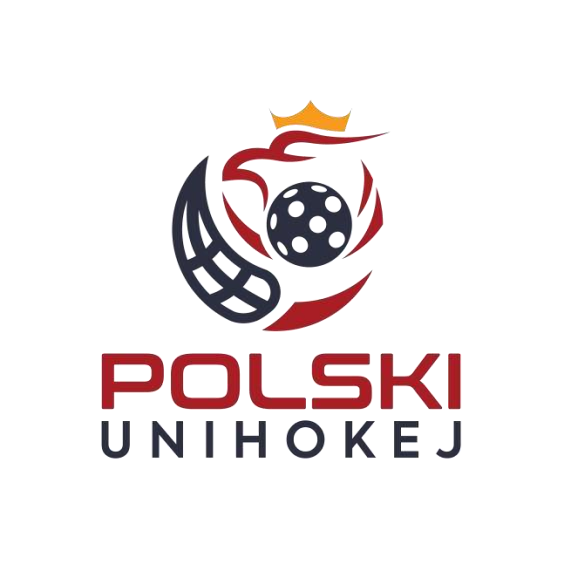 § 1Regulamin wydawania licencji trenerskich w Polskim Związku Unihokeja, zwany dalej „Regulaminem”, określa w szczególności:kategorie licencji trenerskich oraz organy upoważnione do ich wydawania i cofania;warunki wydawania licencji trenerskich poszczególnych kategorii, przedłużania ich ważności oraz cofania;zasady prowadzenia ewidencji wydanych legitymacji trenerskich;wysokość opłat za wydanie licencji trenerskich poszczególnych kategorii.§ 2Licencja trenera unihokeja jest wewnętrznym dokumentem Polskiego Związku Unihokeja upoważniającym jej posiadacza do wykonywania czynności w zakresie unihokeja, o których mowa w art. 41 ust. 1 i 2 ustawy o sporcie, a w szczególności do:prowadzenia zespołów unihokeja biorących udział w rozgrywkach organizowanych przez Polski Związek Unihokeja lub do uczestniczenia w ekipach szkoleniowych, towarzyszących tym zespołom;prowadzenia kadr narodowych lub do uczestniczenia w ekipach szkoleniowych zespołów reprezentacyjnych.§ 3W Polskim Związku Unihokeja wyróżnia się następujące kategorie licencji trenera unihokeja:licencję trenera kategorii A – Trener Unihokej Klasy Mistrzowskiejlicencję trenera kategorii B1 – Trener Unihokeja Klasy Ilicencję trenera kategorii B2 – Trener Unihokeja Klasy IIlicencję trenera kategorii C – Instruktor Unihokejalicencję trenera kategorii D – Asystent Instruktora UnihokejaLicencja trenera kategorii A upoważnia do prowadzenia:drużyn klubowych wszystkich we wszystkich kategoriach wiekowych w ramach rozgrywek PZUnihokejazespołów reprezentacyjnych wszystkich kadr narodowych.Licencja trenera kategorii B1, B2 i C upoważnia do prowadzenie drużyn we wszystkich kategoriach wiekowych w ramach rozgrywek PZUnihokejaLicencja trenera kategorii D upoważnia do samodzielne prowadzenie grup młodzieżowych do lat 16 (dzieci, młodzik, junior młodszy) w rozgrywkach PZUnihokeja.§ 4Licencje trenerskie wydaje lub przedłuża ich ważność Biuro Polskiego Związku Unihokeja po akceptacji Dyrektora Sportowego Związku.Licencja trenerska PZUnihokeja jest ważna 3 lata i po tym czasie powinna zostać przedłużona. Przedłużenie licencji trenerskiej następuje automatycznie poprzez uczestnictwo w szkoleniu trenerskim organizowanym lub licencjonowanym przez Polski Związek Unihokeja§ 5licencję trenera unihokeja (A, B1, B2, C, D) może ubiegać się osoba, która:spełnia warunki określone w art. 41 ust. 3 ustawy o sporcie;ukończyła 18 lat;złożyła wniosek o wydanie licencji trenerskiej według wzoru stanowiącego załącznik nr 1 do Regulaminu;złożyła inne dokumenty przewidziane w § 6 - 9 Regulaminu;uiściła opłatę za wydanie licencji trenerskiej określoną w § 15 Regulaminu, z zastrzeżeniem ust. 4 - 6.§ 6Osoba ubiegająca się o wydanie licencji trenera unihokeja kategorii D (Asystent instruktora unihokeja) powinna dołączyć do wniosku, o którym mowa w § 5 ust. 1 pkt 2 i ust. 2kopię świadectwa ukończenia szkoły średniej, policealnej lub dyplomu ukończenia studiów wyższych;aktualną (wystawioną nie wcześniej niż 3 miesiące o daty złożenia) informację z Krajowego Rejestru Karnego, że wnioskodawca nie został skazany prawomocnym wyrokiem za przestępstwa umyślne, wyszczególnione w art. w art. 46–50, lub określone w rozdziale XIX, XXIII, z wyjątkiem art. 192 i art. 193, rozdziale XXV i XXVI ustawy z dnia 6 czerwca 1997 r. – Kodeks karny;oświadczenie o niefigurowaniu w Rejestrze Sprawców Przestępstw na Tle Seksualnym Ministerstwa Sprawiedliwości oraz o braku skazującego wyroku sądowego dot. przestępstw na tle seksualnym wobec tych osób (załącznik nr 3);zaświadczenie ukończenia podstawowego kursu wiedzy o unihokeju (asystent instruktora unihokeja) lub 3 letni staż gry w drużynie seniorskiej w ramach rozgrywek PZUnihokeja lub 3 letni staż sędziowski w ramach rozgrywek PZUnihokeja (min. kat. C);zaświadczenie o uczestnictwie w aktualnej kursokonferencji dokształcającej trenerów unihokeja, organizowanej przez Polski Związek Unihokeja lub inne podmioty upoważnione przez Związek.§ 7Osoba ubiegająca się o wydanie licencji trenera unihokeja kategorii C (instruktora unihokeja) powinna dołączyć do wniosku, o którym mowa w § 5 ust. 1 pkt 2 i ust. 2:kopię świadectwa ukończenia szkoły średniej, policealnej lub dyplomu ukończenia studiów wyższych;aktualną (wystawioną nie wcześniej niż 3 miesiące o daty złożenia) informację z Krajowego Rejestru Karnego, że wnioskodawca nie został skazany prawomocnym wyrokiem za przestępstwa umyślne, wyszczególnione w art. w art. 46–50, lub określone w rozdziale XIX, XXIII, z wyjątkiem art. 192 i art. 193, rozdziale XXV i XXVI ustawy z dnia 6 czerwca 1997 r. – Kodeks karny;oświadczenie o niefigurowaniu w Rejestrze Sprawców Przestępstw na Tle Seksualnym Ministerstwa Sprawiedliwości oraz o braku skazującego wyroku sądowego dot. przestępstw na tle seksualnym wobec tych osób (załącznik nr 3). zaświadczenie ukończenia instruktora unihokeju;zaświadczenie o uczestnictwie w aktualnej kursokonferencji dokształcającej trenerów unihokeja, organizowanej przez Polski Związek Unihokeja lub inne podmioty upoważnione przez Związek;Osoby posiadające na podstawie przepisów obowiązujących przed dniem 23 sierpnia 2013 r. uprawnienia trenerów unihokeja mogą dołączyć do wniosku uwierzytelnioną kopię dyplomu trenera klasy II, klasy I lub klasy mistrzowskiej; w takiej sytuacji wnioskodawca nie jest obowiązany do złożenia dokumentów wymienionych w ust. 1 pkt 4.§ 8Osoba ubiegająca się o wydanie licencji trenera unihokeja kategorii B 2 (Trener Unihokeja Klasy II) powinna dołączyć do wniosku, o którym mowa w § 5 ust. 1 pkt 2 i ust. 2kopię świadectwa ukończenia szkoły średniej, policealnej lub dyplomu ukończenia studiów wyższych;aktualną (wystawioną nie wcześniej niż 3 miesiące o daty złożenia) informację z Krajowego Rejestru Karnego, że wnioskodawca nie został skazany prawomocnym wyrokiem za przestępstwa umyślne, wyszczególnione w art. w art. 46–50, lub określone w rozdziale XIX, XXIII, z wyjątkiem art. 192 i art. 193, rozdziale XXV i XXVI ustawy z dnia 6 czerwca 1997 r. – Kodeks karny;oświadczenie o niefigurowaniu w Rejestrze Sprawców Przestępstw na Tle Seksualnym Ministerstwa Sprawiedliwości oraz o braku skazującego wyroku sądowego dot. przestępstw na tle seksualnym wobec tych osób (załącznik nr 3);zaświadczenie ukończenia instruktora unihokeja;zaświadczenie o uczestnictwie w aktualnej kursokonferencji dokształcającej trenerów unihokeja, organizowanej przez Polski Związek Unihokeja lub inne podmioty upoważnione przez Związek;minmum 3 letnie doświadczenie jako instruktora unihokeja w klubie sportowym w ramach rozgrywek PZUnihokeja lub min. 4 letnie doświadczenie jako instruktora unihokeja w szkolnej sekcji unihokeja, której zawodnicy uczestniczą w rozgrywkach PZUniuhokeja,Osoby posiadające na podstawie przepisów obowiązujących przed dniem 23 sierpnia 2013 r. uprawnienia trenerów unihokeja mogą dołączyć do wniosku uwierzytelnioną kopię dyplomu trenera klasy II, klasy I lub klasy mistrzowskiej; w takiej sytuacji wnioskodawca nie jest obowiązany do złożenia dokumentów wymienionych w ust. 1 pkt 4.§ 9Osoba ubiegająca się o wydanie licencji trenera unihokeja kategorii B2 (Trener Unihokeja Klasy II) powinna dołączyć do wniosku, o którym mowa w § 5 ust. 1 pkt 2 i ust. 2:kopię świadectwa ukończenia szkoły średniej, policealnej lub dyplomu ukończenia studiów wyższych;aktualną (wystawioną nie wcześniej niż 3 miesiące o daty złożenia) informację z Krajowego Rejestru Karnego, że wnioskodawca nie został skazany prawomocnym wyrokiem za przestępstwa umyślne, wyszczególnione w art. w art. 46–50, lub określone w rozdziale XIX, XXIII, z wyjątkiem art. 192 i art. 193, rozdziale XXV i XXVI ustawy z dnia 6 czerwca 1997 r. – Kodeks karny;Oświadczenie o niefigurowaniu w Rejestrze Sprawców Przestępstw na Tle Seksualnym Ministerstwa Sprawiedliwości oraz o braku skazującego wyroku sądowego dot. przestępstw na tle seksualnym wobec tych osób (załącznik nr 3);zaświadczenie ukończenia instruktora unihokeju;zaświadczenie o uczestnictwie w aktualnej kursokonferencji dokształcającej trenerów unihokeja, organizowanej przez Polski Związek Unihokeja lub inne podmioty upoważnione przez Związek;minimum 3 letnie doświadczenie jako instruktora unihokeja w klubie sportowym w ramach rozgrywek PZUnihokeja lub min. 4 letnie doświadczenie jako instruktora unihokeja w szkolnej sekcji unihokeja, której zawodnicy uczestniczą w rozgrywkach PZUniuhokeja.Osoby posiadające na podstawie przepisów obowiązujących przed dniem 23 sierpnia 2013 r. uprawnienia trenerów unihokeja mogą dołączyć do wniosku uwierzytelnioną kopię dyplomu trenera klasy II, klasy I lub klasy mistrzowskiej; w takiej sytuacji wnioskodawca nie jest obowiązany do złożenia dokumentów wymienionych w ust. 1 pkt 4.§ 10Osoba ubiegająca się o wydanie licencji trenera unihokeja kategorii B1 (Trener Unihokeja Klasy I) powinna dołączyć do wniosku, o którym mowa w § 5 ust. 1 pkt 2 i ust. 2:kopię świadectwa ukończenia szkoły średniej, policealnej lub dyplomu ukończenia studiów wyższych;aktualną (wystawioną nie wcześniej niż 3 miesiące o daty złożenia) informację z Krajowego Rejestru Karnego, że wnioskodawca nie został skazany prawomocnym wyrokiem za przestępstwa umyślne, wyszczególnione w art. w art. 46–50, lub określone w rozdziale XIX, XXIII, z wyjątkiem art. 192 i art. 193, rozdziale XXV i XXVI ustawy z dnia 6 czerwca 1997 r. – Kodeks karny;Oświadczenie o niefigurowaniu w Rejestrze Sprawców Przestępstw na Tle Seksualnym Ministerstwa Sprawiedliwości oraz o braku skazującego wyroku sądowego dot. przestępstw na tle seksualnym wobec tych osób (załącznik nr 3);zaświadczenie ukończenia instruktora unihokeju;zaświadczenie o uczestnictwie w aktualnej kursokonferencji dokształcającej trenerów unihokeja, organizowanej przez Polski Związek Unihokeja lub inne podmioty upoważnione przez Związek;minimum 3 letnie doświadczenie jako trenera klasy II w klubie sportowym w ramach rozgrywek PZUnihokeja.Osoby posiadające na podstawie przepisów obowiązujących przed dniem 23 sierpnia 2013 r. uprawnienia trenerów unihokeja mogą dołączyć do wniosku uwierzytelnioną kopię dyplomu trenera klasy II, klasy I lub klasy mistrzowskiej; w takiej sytuacji wnioskodawca nie jest obowiązany do złożenia dokumentów wymienionych w ust. 1 pkt 4.§ 11Osoba ubiegająca się o wydanie licencji trenera unihokeja kategorii A (Trener Unihokej klasy Mistrzowskiej) powinna dołączyć do wniosku, o którym mowa w § 5 ust. 1 pkt 2 i ust. 2, następujące dokumenty:kopię świadectwa ukończenia szkoły średniej, policealnej lub dyplomu ukończenia studiów wyższych;aktualną (wystawioną nie wcześniej niż 3 miesiące o daty złożenia) informację z Krajowego Rejestru Karnego, że wnioskodawca nie został skazany prawomocnym wyrokiem za przestępstwa umyślne, wyszczególnione w art. w art. 46–50, lub określone w rozdziale XIX, XXIII, z wyjątkiem art. 192 i art. 193, rozdziale XXV i XXVI ustawy z dnia 6 czerwca 1997 r. – Kodeks karny;Oświadczenie o niefigurowaniu w Rejestrze Sprawców Przestępstw na Tle Seksualnym Ministerstwa Sprawiedliwości oraz o braku skazującego wyroku sądowego dot. przestępstw na tle seksualnym wobec tych osób (załącznik nr 3);zaświadczenie ukończenia instruktora unihokeju;zaświadczenie o uczestnictwie w aktualnej kursokonferencji dokształcającej trenerów unihokeja, organizowanej przez Polski Związek Unihokeja lub inne podmioty upoważnione przez Związek;minimum 3 letnie doświadczenie jako trenera klasy II w klubie sportowym w ramach rozgrywek PZUnihokeja oraz mimum 2 letnie doświadczenie jako trenera reprezentacji Polski.Osoby posiadające na podstawie przepisów obowiązujących przed dniem 23 sierpnia 2013 r. uprawnienia trenerów unihokeja mogą dołączyć do wniosku uwierzytelnioną kopię dyplomu trenera klasy II, klasy I lub klasy mistrzowskiej; w takiej sytuacji wnioskodawca nie jest obowiązany do złożenia dokumentów wymienionych w ust. 1 pkt 4.§ 12Osoby nieposiadające obywatelstwa polskiego, które zamierzają ubiegać się o wydanie licencji trenera unihokeja, składają do Biura wnioski o wydanie licencji trenerskiej według wzoru stanowiącego załącznik nr 1 do Regulaminu.Do wniosku o wydanie licencji trenera unihokeja osoby, o których mowa w ust. 1, powinny dołączyć:dokument wydany przez właściwe organy kraju pochodzenia, że wnioskodawca nie został skazany prawomocnym wyrokiem za przestępstwa umyślne wyszczególnione w art. 41 ust. 3 ustawy o sporcie;dokumenty stwierdzające wykształcenie oraz uprawnienia trenerskie wnioskodawcy;informacje o przebiegu pracy szkoleniowej lub o przebiegu kariery zawodowej oraz o osiągnięciach w pracy zawodowej obcokrajowca;zaświadczenie o ukończeniu aktualnych kursokonferencji szkoleniowych dla trenerów unihokeja, organizowanych przez Polski Związek Unihokeja, IFF lub inne upoważnione przez Związek podmioty;zdjęcie wnioskodawcy o wymiarach paszportowychDokumenty, o których mowa w ust. 2 pkt 2 i 3, powinny być przedstawione w wersji oryginalnej wraz z tłumaczeniem na język polski, dokonanym przez tłumacza przysięgłego.Polski Związek Unihokeja określa poziom kwalifikacji zawodowych wnioskodawcy w oparciu o informacje, o których mowa w ust. 2 i 3, w porównaniu do uprawnień krajowych, wynikających z art. 41 ust. 1 i 2 ustawy o sporcie oraz § 6 - 8 Regulaminu; w zależności od wyników tego porównania Polski Związek Unihokeja uznaje wniosek obcokrajowca za wniosek o przyznanie licencji trenera kategorii A, B1, B2, C lub D.Przed wydaniem legitymacji trenerskiej obcokrajowiec jest obowiązany do uiszczenia opłaty za wydanie licencji zgodnie z Regulaminem opłat.§ 13Wnioski niespełniające warunków określonych w § 6 - 12 pozostawia się bez rozpatrzenia, z zastrzeżeniem ust. 2.Biuro Polski Związek Unihokeja może wydać licencję trenera unihokeja w kategorii A, B1 lub B2 bez odbycia szkolenia w formie kursokonferencji doszkalającej, organizowanej przez Związek lub IFF lub inne upoważnione przez Związek podmioty, w szczególnie uzasadnionych przypadkach i nie więcej niż przez dwa kolejne sezony sportowe.Licencje trenerskie wydaje się na jeden sezon rozgrywkowy.Dokumentem stwierdzającym posiadanie licencji trenerskiej określonej kategorii jest legitymacja trenerska; legitymacja trenerska jest dokumentem opatrzonym zdjęciem posiadacza licencji; wzór legitymacji trenerskiej zawiera załącznik nr 2 do Regulaminu.§ 14Do wniosków o przedłużenie ważności licencji trenerskich, o których mowa w ust. 1, należy dołączyć:własnoręcznie podpisany wniosek według wzoru stanowiącego załącznik nr 1 do Regulaminu;aktualną informację z Krajowego Rejestru Karnego, że wnioskodawca nie został skazany prawomocnym wyrokiem za przestępstwa umyślne, wyszczególnione w art. w art. 46–50, lub określone w rozdziale XIX, XXIII, z wyjątkiem art. 192 i art. 193, rozdziale XXV i XXVI ustawy z dnia 6 czerwca 1997 r. – Kodeks karny;aktualną informację z Rejestru Sprawców Przestępstw na Tle Seksualnym Ministerstwa Sprawiedliwości, że wnioskodawca nie figuruje w rejestrze (wzór oświadczenia stanowi załącznik nr 3 do Regulaminu)dokumenty potwierdzające udział wnioskodawcy w aktualnych kursokonferencjach dokształcających, organizowanych przez Związek lub IFF lub inne upoważnione podmioty /certyfikaty, dyplomy, zaświadczenia itp./;potwierdzenie uiszczenia opłaty za wydanie licencji trenerskiej odpowiedniej kategorii;Po spełnieniu warunków wyszczególnionych w ust. 2 i 3 legitymacja trenerska - wraz z odpowiednim wpisem - zostanie wnioskodawcy wydana lub wysłana drogą pocztową.§ 15Licencja trenerska ulega zawieszeniu z dniem postawienia jej posiadaczowi zarzutu popełnienia przestępstwa umyślnego, wymienionego w art. 46-50 w ustawie o sporcie.Licencję trenerską należy cofnąć w przypadku, kiedy jej posiadacz:został skazany za przestępstwa umyślne, wymienione w art. 46-50 w ustawie o sporcie, z dniem uprawomocnienia się wyroku;otrzymał prawomocne orzeczenie o dyskwalifikacji na okres powyżej jednego roku;dopuścił się udokumentowanych czynów na szkodę Polskiego Związku Unihokeja.Licencja trenerska może być cofnięta w przypadku:odmowy uczestnictwa w szkoleniach dokształcających lub zaprzestania podnoszenia kwalifikacji zawodowych;naruszenia podstawowych norm zachowania i etyki trenerskiej w miejscu zawodów lub w okolicznościach z nimi związanych.Licencję trenerską zawiesza i cofa Dyrektor Sportowy Polskiego Związku UnihokejaOsoba, której cofnięto licencję trenerską, nie może:wykonywać czynności wymienionych w art. 41 ust. 1 pkt 1 i 2 ustawy o sporcie,przebywać w strefie zmian podczas meczu i pełnić innych funkcji w zespole.Osoba, której cofnięto licencję trenerską, może ubiegać się o ponowne jej wydanie dopiero:po upływie trzech lat od odbycia kar, o których mowa w ust. 2,po upływie roku od odbycia kar, o których mowa w ust. 3.§ 16Od decyzji, o których mowa w §12, posiadaczowi licencji przysługuje odwołanie do Zarządu Polskiego Związku Unihokeja w ciągu 7 dni od daty otrzymania decyzji.Odwołanie należy złożyć za pośrednictwem Biura.Rozpatrzenie odwołania uzależnione jest od wpłacenia kaucji pieniężnej w wysokości 200 złotych na rzecz Polskiego Związku Unihokeja.Do odwołań w sprawach licencji trenerskich stosuje się odpowiednio postanowienia rozdziału VII Regulaminu Dyscyplinarnego Polskiego Związku Unihokeja.§ 17Biuro Polskiego Związku Unihokeja prowadzi centralną ewidencję wydanych legitymacji trenerskichEwidencja, o której mowa w ust. 1, powinna zawierać w szczególności:numer bieżący ewidencji,imię i nazwisko trenera,datę urodzenia trenera,adres zamieszkania trenera,nazwę klubu zatrudniającego,kategorię licencji trenerskiej,datę wydania licencji,datę zawieszenia lub cofnięcia licencji,rubrykę „ uwagi”.Okręgowe Związki Unihokeja prowadzące odrębną ewidencję trenerów, mają obowiązek przekazywania do Biura Polskiego Związku Unihokeja wykazu trenerów według wzoru stanowiącego załącznik nr 4 do Regulaminu.§ 18Opłaty za wydanie licencji trenerskich określa Regulamin Opłat Polskiego Związku Unihokeja na dany sezon.§ 19Regulamin wchodzi w życie z dniem uchwalenia.Regulamin został zatwierdzony Uchwałą Zarządu Polskiego Związku Unihokeja 23/2023 z dn. 11.08.2023.